EVALUACIÓN DE VIDEO DE GUÍAMientras ves el vídeo, responde a las siguientes preguntas y colorea el número correcto de estrellas para mostrar tu calificación.Título del Video_______________________________________El vídeo utiliza un lenguaje estilístico apropiado para YouTube. 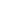 Claridad de Instrucciones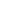 Circula para darle Me gusta o para Subscribirte: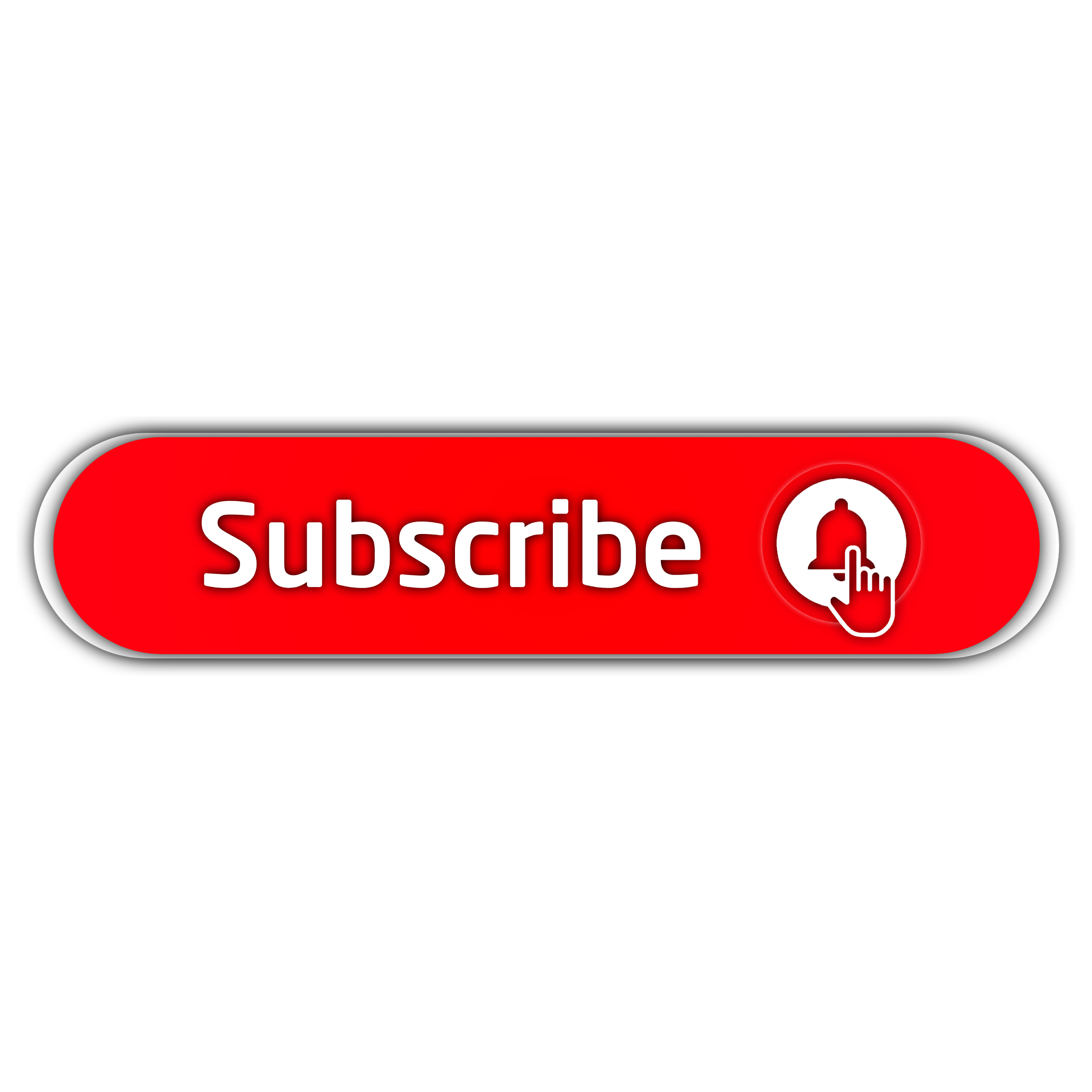 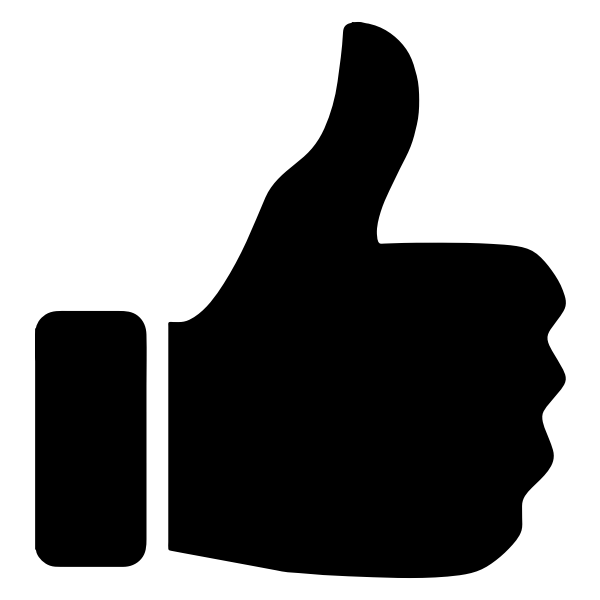 Referencias:Subscribe button subscription -  imagen gratis en Pixabay. (s.f.). Recuperado el 25 de agosto de 2022, de https://pixabay.com/illustrations/subscribe-button-subscription-6244462/ 